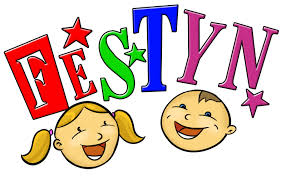 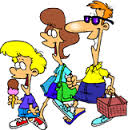 Szkoła Podstawowa w Spiczynie oraz Stowarzyszenie Nasza Świetlica - Pomocna Dłońzapraszają na Piknik rodzinny ( boisko przy szkole podstawowej w Spiczynie ) 31.05.2015 roku niedziela Startujemy o 13.00W programie :konkurencje rodzinnekonkursy sportowemecz piłki nożnej rodzice, nauczyciele, dzieci Konkurs „Mini play – back show”(prosimy o zgłoszenie swojego udziału do 28.05.15 w sali nr 18 świetlica, zapraszamy również osoby dorosłe przewidziano atrakcyjne nagrody ) Prezentacja artystyczna klas- 0- VI,Wspólne grillowanie Super zabawa przy muzyce oraz inne atrakcje……... 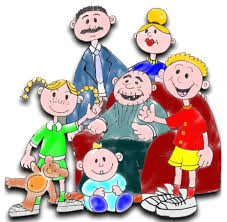 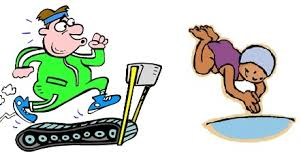 Sponsorzy :Sołectwo SpiczynGood Drook Jacek Męczyński Akcila Dariusz Bernat,BS NiemceRafalscy J.H.J.S 